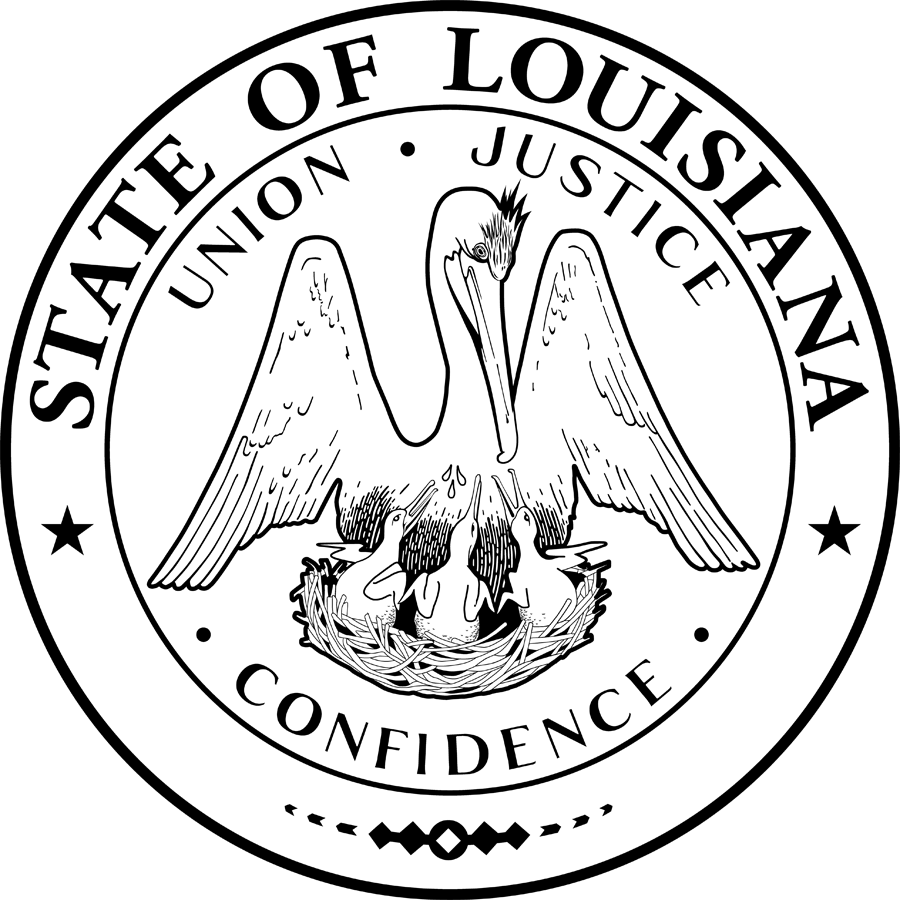 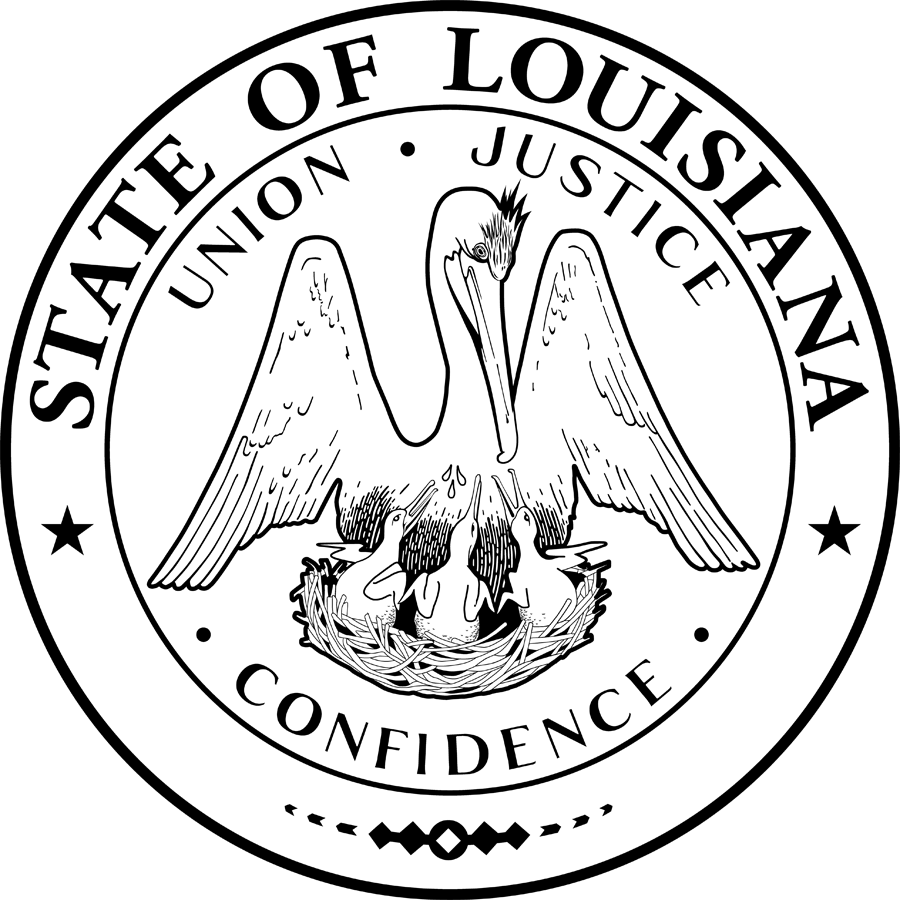 LOUISIANA COMMISSION FOR THE DEAFFriday, January 28, 20229:00 am- 12:00 pmIn response to Proclamation Numbers 167 and 168 JBE 2021, Additional Measures for COVID-19 Public Health Emergency, the Louisiana Commission for the Deaf will be unable to operate due to quorum requirements to be compliant with La R.S. 42:17.1. Per Proclamation Numbers 167 and 168 JBE 2021, let this written certification show that teleconference or video conference will be utilized in lieu of in-person attendance for our meeting on Friday, January 28, 2022 from 9:00am-12:00pm CST.  The state-mandated LCD Commission Board meets quarterly to help guide program efforts and activities related to Deaf, Hard of Hearing, and DeafBlind citizens of Louisiana.Access to the meeting on Friday, January 28, 2022 from 9:00am-12:00pm CST can be granted through the following: Join from PC, Mac, Linux, iOS or Android: https://us06web.zoom.us/j/84825025894?pwd=NmJOd0xaV0V1YktIaDR1dHRQV0R3Zz09Meeting ID: 848 2502 5894Passcode: A2THzgDial by your location        +1 929 205 6099 US (New York)        +1 301 715 8592 US (Washington DC)        +1 312 626 6799 US (Chicago)        +1 669 900 6833 US (San Jose)        +1 253 215 8782 US (Tacoma)        +1 346 248 7799 US (Houston)Meeting ID: 848 2502 5894Passcode: 702840				Find your local number: https://us06web.zoom.us/u/kcndzqMtReAny complications or questions, please email LCD@la.govPublic Comments- If you have a comment related to agenda items, please make a request to speak in the chat box during the appropriate time and wait to be addressed by the Chair. You may also send in your request via email to LCD@la.gov no later than Thursday, January 27, 2022 by 5:00pm.AgendaCall to order Invocation/Silent PrayerPledge of AllegianceRoll CallApproval of AgendaApproval of MinutesPublic CommentsReports and Updates from Membership CommitteeOfficer Reports: Chair- E. Garrett; Vice Chair- J. Isch; Secretary- Dr. Argrave Director’s Report: J. BroussardRelay Administration Board Report: J. BroussardLegislator Reports: Senator Hewitt; Representative McKnightCommissioner Reports: Jay Isch; Jimmy Gore; Walker Estes; Iva Tullier; Brad Wellons; Dr. Ashley ArgraveState Agency Reports:  La. Workforce- Melissa Bayham; Vocational Rehab- Kevin Monk; La. Dept. of Health- Dr. Lee Mendoza; La. School for the Deaf- Dr. Heather Laine; La. Dept. of Ed.- Ernest Garrett, III; Dept. Child and Family Services- Candice LeBlanc Old BusinessLetter to Board of Regents- ASL Studies Program- Update Ethics Board Request- Update LightHouse, La- Capitol Accessibility-  Update Legislative Revisions Package- UpdateNew BusinessEx Director Succession Planning- Follow up from prior motion 2019Board Orientation Presentation Election of Officers Replacement of LDH Representative Announcements Adjourn